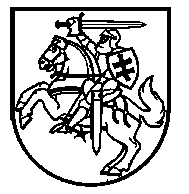 Lietuvos Respublikos VyriausybėnutarimasDĖL LIETUVOS RESPUBLIKOS VYRIAUSYBĖS 1999 M. RUGSĖJO 13 D. NUTARIMO NR. 988 „DĖL VEKSELIŲ IR ČEKIŲ PROTESTAVIMO TAISYKLIŲ IR NOTARŲ VYKDOMŲJŲ ĮRAŠŲ ATLIKIMO TVARKOS PATVIRTINIMO“ PAKEITIMO2020 m. gruodžio 23 d. Nr. 1453VilniusLietuvos Respublikos Vyriausybė nutaria:1. Pakeisti Lietuvos Respublikos Vyriausybės 1999 m. rugsėjo 13 d. nutarimą Nr. 988 „Dėl Vekselių ir čekių protestavimo taisyklių ir Notarų vykdomųjų įrašų atlikimo tvarkos patvirtinimo“:1.1. Pakeisti nurodytą nutarimą ir jį išdėstyti nauja redakcija (Vekselių ir čekių protestavimo taisyklės ir Notarų vykdomųjų įrašų atlikimo tvarka nauja redakcija nedėstomos):„LIETUVOS RESPUBLIKOS VYRIAUSYBĖNUTARIMASDĖL VEKSELIŲ IR ČEKIŲ PROTESTAVIMO TAISYKLIŲ IR NOTARŲ VYKDOMŲJŲ ĮRAŠŲ ATLIKIMO TVARKOS APRAŠO PATVIRTINIMOVadovaudamasi Lietuvos Respublikos įsakomųjų ir paprastųjų vekselių įstatymo 46 straipsnio 1 dalimi ir Lietuvos Respublikos čekių įstatymo 43 straipsnio 1 dalimi, Lietuvos Respublikos Vyriausybė nutaria:Patvirtinti pridedamus:1. Vekselių ir čekių protestavimo taisykles;2. Notarų vykdomųjų įrašų atlikimo tvarkos aprašą.“1.2. Pakeisti nurodytu nutarimu patvirtintas Vekselių ir čekių protestavimo taisykles:1.2.1. Pakeisti I skyriaus pavadinimą ir jį išdėstyti taip:„I SKYRIUSBENDROSIOS NUOSTATOS“.1.2.2. Pakeisti 1 punktą ir jį išdėstyti taip:„1. Vekselių ir čekių protestavimo taisyklės (toliau – taisyklės) reglamentuoja įsakomųjų ir paprastųjų vekselių (toliau – vekseliai) bei čekių protestavimą.“1.2.3. Pakeisti 5 punktą ir jį išdėstyti taip:„5. Notaras priima protestuoti vekselius ir čekius, kai jų turėtojas arba jų įgaliotas asmuo pateikia vekselį ar čekį ir du 1 priede nurodyto rašytinio prašymo egzempliorius. Jeigu pateikiamas protestui įforminti vekselis ar čekis surašytas užsienio kalba, kartu turi būti pateikiamas jo vertimas.“1.2.4. Pakeisti 10 punkto pirmąją pastraipą ir ją išdėstyti taip:„10. Vekselio ar čekio turėtojas atlygina notarui jo turėtas išlaidas, jeigu protestas neįforminamas dėl to, kad vekselio ar čekio turėtojas atšaukia prašymą įforminti vekselio ar čekio protestą arba vekselio ar čekio protestas neįforminamas šių taisyklių 21 punkte numatytais atvejais.“1.2.5. Pakeisti II skyriaus pavadinimą ir jį išdėstyti taip:„II SKYRIUSĮSAKOMŲJŲ IR PAPRASTŲJŲ VEKSELIŲ PROTESTAVIMAS“.1.2.6. Pakeisti 12 punktą ir jį išdėstyti taip:„12. Notaras įformina šiuos įsakomųjų ir paprastųjų vekselių protestus:12.1. protestą dėl atsisakymo akceptuoti įsakomąjį vekselį (pagal 2 priedą);12.2. protestą dėl akcepto datos nenurodymo įsakomajame vekselyje (pagal 3 priedą);12.3. protestą dėl atsisakymo apmokėti vekselį (pagal 4 priedą);12.4. protestą dėl atsisakymo vizuoti paprastąjį vekselį ir nurodyti vizos datą (pagal 5 priedą).“1.2.7. Pakeisti 18 punktą ir jį išdėstyti taip: „18. Jeigu vekselio mokėtojas ar davėjas arba trečiasis asmuo sutinka su reikalavimais, nurodytais šių taisyklių 17 punkte, notaras nurodo atvykimo pas jį datą ir laiką. Pranešti galima ryšių priemonėmis.“1.2.8. Pakeisti III skyriaus pavadinimą ir jį išdėstyti taip:„III SKYRIUSČEKIŲ PROTESTAVIMAS“.1.2.9. Pakeisti 26 punktą ir jį išdėstyti taip:„26. Notaras įformina protestą dėl atsisakymo apmokėti čekį (pagal 6 priedą).“1.2.10. Pakeisti IV skyriaus pavadinimą ir jį išdėstyti taip:„IV SKYRIUSVEKSELIŲ IR ČEKIŲ PROTESTŲ ĮFORMINIMAS“.1.2.11. Pakeisti 34 punktą ir jį išdėstyti taip:„34. Vekselio ar čekio protestas įforminamas dviem egzemplioriais atskiru protesto aktu.“1.2.12. Pripažinti netekusiu galios V skyrių.1.2.13. Pakeisti 1 formos žymą ir ją išdėstyti taip:„Vekselių ir čekių protestavimo taisyklių1 priedas“.1.2.14. Pakeisti 2 formos žymą ir ją išdėstyti taip:„Vekselių ir čekių protestavimo taisyklių2 priedas“.1.2.15. Pakeisti 3 formos žymą ir ją išdėstyti taip:„Vekselių ir čekių protestavimo taisyklių3 priedas“.1.2.16. Pakeisti 4 formos žymą ir ją išdėstyti taip:„Vekselių ir čekių protestavimo taisyklių4 priedas“.1.2.17. Pakeisti 5 formos žymą ir ją išdėstyti taip:„Vekselių ir čekių protestavimo taisyklių5 priedas“.1.2.18. Pakeisti 6 formos žymą ir ją išdėstyti taip:„Vekselių ir čekių protestavimo taisyklių6 priedas“.1.3. Pakeisti nurodytu nutarimu patvirtintą Notarų vykdomųjų įrašų atlikimo tvarką:1.3.1. Pakeisti pavadinimą ir jį išdėstyti taip:„NOTARŲ VYKDOMŲJŲ ĮRAŠŲ ATLIKIMO TVARKOS APRAŠAS“.1.3.2. Pakeisti I skyriaus pavadinimą ir jį išdėstyti taip:„I SKYRIUSBENDROSIOS NUOSTATOS“.1.3.3. Pakeisti 1 punktą ir jį išdėstyti taip:„1. Notarų vykdomųjų įrašų atlikimo tvarkos aprašas (toliau – Aprašas) reglamentuoja notarų vykdomųjų įrašų (pagal priedą), daromų pagal notarų užprotestuotus arba neprotestuotinus įsakomuosius ir paprastuosius vekselius ir čekius (toliau – vykdomieji įrašai), atlikimą.Vadovaujantis Aprašu, daromi ir vykdomieji įrašai pagal vekselius ir čekius apmokėjusių asmenų atgręžtinius reikalavimus.“1.3.4. Pakeisti 2 punktą ir jį išdėstyti taip:„2. Vykdomuosius įrašus notarai daro vadovaudamiesi Lietuvos Respublikos įsakomųjų ir paprastųjų vekselių įstatymu, Lietuvos Respublikos čekių įstatymu, Lietuvos Respublikos notariato įstatymu, Aprašu ir kitais teisės aktais, reglamentuojančiais notarinių veiksmų atlikimą.“1.3.5. Pakeisti II skyriaus pavadinimą ir jį išdėstyti taip:„II SKYRIUSVYKDOMŲJŲ ĮRAŠŲ ATLIKIMAS“.1.3.6. Pakeisti 3 punktą ir jį išdėstyti taip:„3. Notaras daro vykdomuosius įrašus pagal vekselio ar čekio turėtojo ar jo įgalioto asmens arba atgręžtinio reikalavimo teisę turinčio asmens (toliau – vekselio ar čekio turėtojas) rašytinį prašymą išieškoti pinigus iš skolininko (toliau – prašymas). Kartu su prašymu pateikiamas vekselis (vekselio nuorašas) ar čekis, užprotestuoto vekselio ar čekio protestas, pakvitavimas, jeigu sumokėta vekselio ar čekio sumos dalis. Jeigu vekselis ar čekis surašytas užsienio kalba, kartu pateikiamas jo vertimas į lietuvių kalbą.“1.3.7. Pakeisti 8 punkto antrąją pastraipą ir ją išdėstyti taip:„Vykdomasis įrašas išduodamas pasibaigus notarinio veiksmo atidėjimo laikui, tik įvykdžius Aprašo 8 punkto pirmosios pastraipos reikalavimą.“1.3.8. Pakeisti formą ir ją išdėstyti nauja redakcija (pridedama).2. Šio nutarimo 1.2.12 papunktis įsigalioja 2021 m. sausio 1 d.Ministrė Pirmininkė		         Ingrida ŠimonytėTeisingumo ministrė		              Evelina DobrovolskaLietuvos Respublikos Vyriausybės
2020 m. gruodžio 23 d. nutarimo Nr. 1453 
priedasVykdomasis įrašas(egzempliorius)(data žodžiais)(vieta)Aš,_________________________notaras	,	(notaro (-ų) biuras)	(vardas, pavardė)vadovaudamasis Lietuvos Respublikos notariato įstatymo 26 straipsnio 1 dalies 14 punktu, reikalauju pagal šį vykdomąjį įrašą išieškoti (solidariai) iš	(asmens (-ų) vardas, pavardė arba įmonės pavadinimas, gyvenamoji vieta arba buveinės adresas)vekselio (čekio) turėtojo	(asmens vardas, pavardė, asmens kodas arba įmonės pavadinimas, registracijos kodas)naudai per vekselio (čekio) mokėjimo terminą nesumokėtą vekselio (čekio) sumą (nesumokėtą vekselio (čekio) sumos dalį) – 		(vekselio, čekio suma skaitmenimis ir žodžiais)su priklausančiomis palūkanomis – 	.	(palūkanų suma skaitmenimis ir žodžiais)Taip pat reikalauju išieškoti (solidariai) iš		(asmens (ų) vardas, pavardė arba įmonės pavadinimas)notaro paimtą atlyginimą už vekselio (čekio) protestavimą – 		(suma skaitmenimis ir žodžiais)ir vykdomojo įrašo darymą – 	;(suma skaitmenimis ir žodžiais)pranešimų siuntimo ir kitas išlaidas – 	.	(suma skaitmenimis ir žodžiais)Pagal šį vykdomąjį įrašą reikalauju iš		(asmens (-ų) vardas, pavardė arba įmonės pavadinimas)	išieškoti (solidariai)iš viso	(suma žodžiais)___________________________________________________________________________.Šis vykdomasis įrašas sudarytas	egzemplioriais. Pirmasis egzempliorius saugomas notaro byloje, kiti atiduoti vekselio (čekio) turėtojui.Notarinio registro Nr.	Atlyginimas	––––––––––––––––––––